   Yoga-Mojo Yoga Teacher Training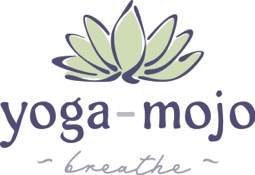 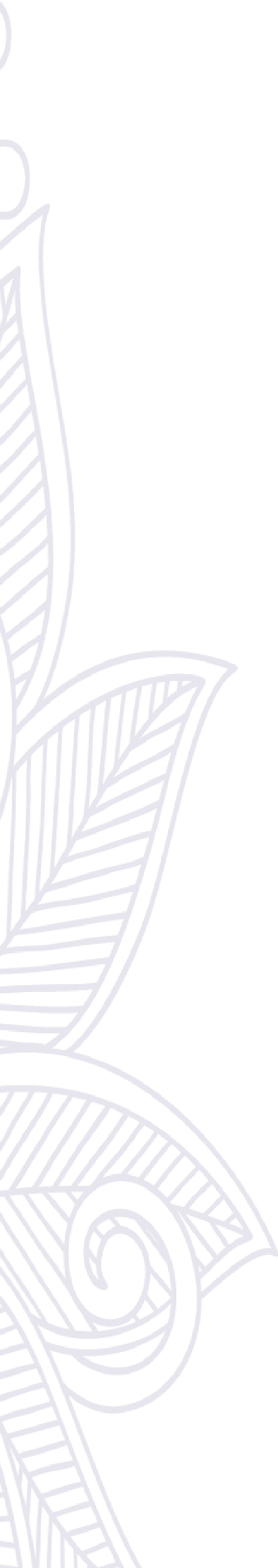 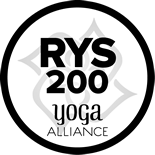 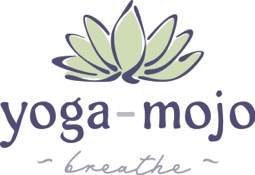 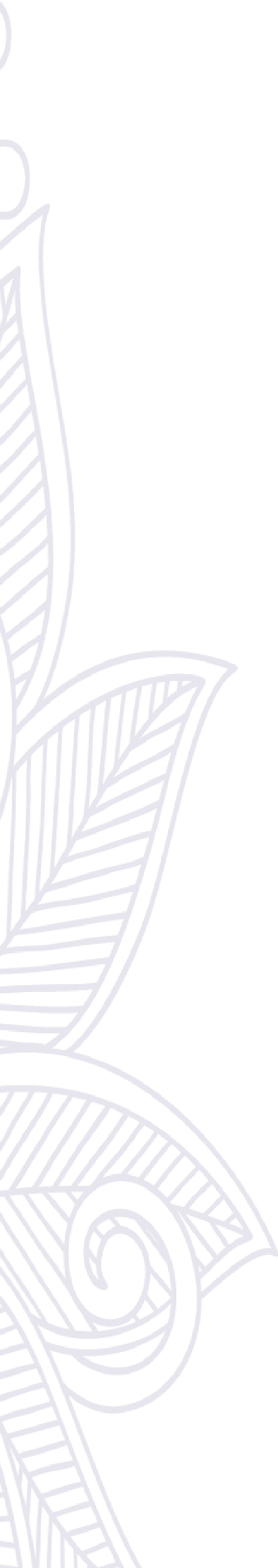 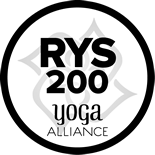  & Studies Program - YMYTT200  YMYTT - RYT200 ApplicationThank you for your interest in Yoga-Mojo Yoga Teacher Training & Studies Program (YMYTT200).  Before completing the application:  If you haven’t taken a class with Loretta Jo, please take a class (outdoor/online) to ensure her style / method / communication works for you~  Attend a practice as a guest (no charge) or select a Yoga-Mojo Online Video on VIMEO and use promo code:  YMGUEST at checkout.   Loretta Jo is happy to address any questions you have about the practice of yoga and the YMYTT200 Program Please complete this form and return to LJ@yoga-mojo.com or complete and send to Yoga-Mojo,  114 Ripplewater Lane, Cary, NC  27518 Name:  __________________________________________________ Address: _________________________________________________ Phone: ___________________________ E-mail: ___________________________ Please complete the following: 1. Describe your yoga practice.  Please include the following information: How long you’ve practiced Style of practice Studios you practice  Teachers you’ve studied / practiced __________________________________________________________________________________________ ______________________________________________________________________________________________________________________________________________________________________________________________________________________________________________________________________________ __________________________________________________________________________________________ __________________________________________________________________________________________ ____________________________________________________________________________________________________________________________________________________________________________________ __________________________________________________________________________________________ __________________________________________________________________________________________	 What brought you to yoga? __________________________________________________________________________________________ ______________________________________________________________________________________________________________________________________________________________________________________________________________________________________________________________________________ Why did you choose Yoga-Mojo’s YTT? __________________________________________________________________________________________ ______________________________________________________________________________________________________________________________________________________________________________________________________________________________________________________________________________ What are your goals for completing a Yoga Teacher Training?  __________________________________________________________________________________________ ______________________________________________________________________________________________________________________________________________________________________________________________________________________________________________________________________________ Do you have any concerns regarding the program? __________________________________________________________________________________________ ______________________________________________________________________________________________________________________________________________________________________________________________________________________________________________________________________________ What are your hobbies / interests?  __________________________________________________________________________________________ __________________________________________________________________________________________ ____________________________________________________________________________________________________________________________________________________________________________________ 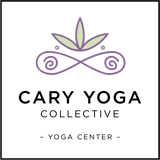 Thank you!  Upon receipt, your application will be reviewed, and you will be notified asap. Yoga-Mojo recognizes the financial commitment to the YMYTT Program.  Please advise of financial concerns or requesting considerations.  Scholarships and Internships may be available and are considered on a case-by case basis.   Upon acceptance, a formal agreement will be forwarded for your review and signature.  This agreement will outline your commitment to the YMYTT both financially and physically. 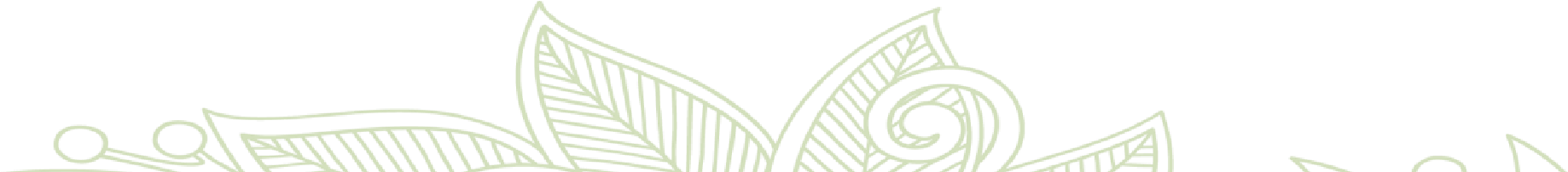 